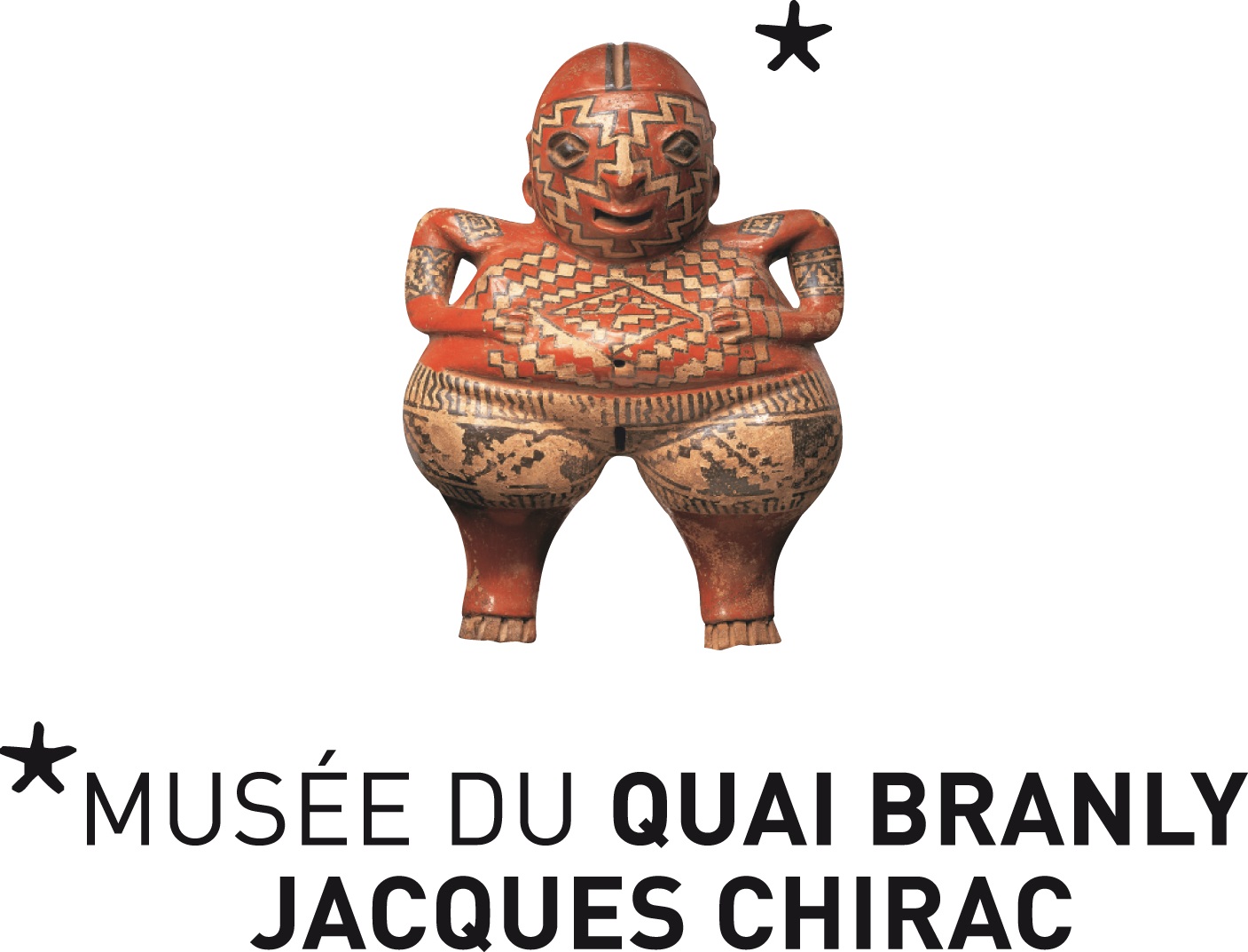 FORMULAIREPOUR UNE DEMANDE DE BOURSE DE RECHERCHE DOCTORALE DE ATTENTION :Tout formulaire de candidature qui présentera des erreurs ou anomalies dans le remplissage des champs NE POURRA ETRE PRIS EN CONSIDERATION.WARNING: Application forms presenting errors or omissions WILL NOT BE REGISTERED.FONDATION MARTINE AUBLETMUSÉE DU QUAI BRANLY – JACQUES CHIRAC 222, rue de l’Université 					Année universitaire 2020-2021 PARIS Cedex 07					Academic Year 2020-2021DEMANDE DE BOURSE DE RECHERCHE DOCTORALEAPPLICATION FOR A DOCTORAL FELLOWSHIPTous les champs sont obligatoires / All fields are required1. GENERALITES / GENERAL INFORMATION1.1 Titre de la thèse en préparation Title of thesis in progress1.2 Discipline / Discipline 1.3 Nom et prénom du candidat / Applicant’s Surname & NameCivilité / Civility Age / AgeAdresse / Personal addressNationalité / CitizenshipTel EmailTitres universitaires University degrees Vous êtes inscrit en :Première année de thèse Is it of first enrolment in PhD ProgramDeuxième année de thèseThe second oneInstitution à laquelle vous êtes rattaché(e) Institutional affiliation1.4 Nom - prénom de votre directeur de recherche (joindre l’original de sa lettre de recommandation)Institution de rattachement du directeur / PhD supervisor’s surname, name and institution (please attach their reference letter)Adresse / AddressTel EmailNom et numéro de téléphone d’un second chercheur (joindre l’original de sa lettre de recommandation)/Name and phone number of a second referee (please attach their reference letter)Nom/ SurnameTel Email2. PARTIE SCIENTIFIQUE / SCIENTIFIC INFORMATION2.1 Sites d’investigation (pays, agglomérations) où la recherche est conduite sur une durée d’au moins six mois dans le cadre de l’année universitaire en cours.Location(s) where fieldwork project is to be carried out (country, place)Votre terrain nécessite-t-il une autorisation ? Si oui précisez votre encadrement institutionnel local.Does your mission needs any authorization ? If so, please precise your local institutional contact.2.2 Description complète du projet de thèse, en précisant notamment :(a) les objectifs (b) les méthodes et l’importance des recherches de terrain dans la collecte des données, (c) les étapes de l’étude (avec un calendrier précis des recherches de terrain), (d) les résultats escomptés, (e) l’importance théorique de tels résultats s’ils sont obtenus, (f) bibliographie.Please give a full description of your thesis project and specify: (a) its aims, (b) its methods and the importance of field research for data collection, (c) your research schedule (with a detailed fieldwork schedule), (d) the expected results, (e) the theoretical relevance of such results if obtained. Utilisez des feuilles séparées (3 feuilles recto-verso maximum pour l’ensemble) à réinsérer dans la partie scientifique du formulaire avant la section 3.Please use separate sheets (three double-sided pages maximum). Join them to the scientific section of the application form, just before section 3.3. AUTRES INSTITUTIONS SOLLICITEES / OTHER APPLICATIONSAvez-vous déposé un dossier devant d’autres instances de financement ?Did you apply to other funding institutions?Si OUI, précisez le nom de ces instances et le montant des financements demandés ?If so, specify which funding institution and the amount of the funding requested?Si vous obtenez un autre financement avant septembre 2020, vous devez impérativement en informer le département de la recherche et de l’enseignement.If you obtain another funding before September 2020, you must imperatively inform the Research and Higher Education Department.IMPORTANT :Pour être enregistré, le dossier de candidature complet doit obligatoirement faire l’objet d’un double envoi avant le 25 mai 2020, minuit, par voie électronique (bourses.martineaublet@quaibranly.fr) ET par voie postale à l’adresse suivante : FONDATION MARTINE AUBLETMUSÉE DU QUAI BRANLY-JACQUES CHIRAC 222, rue de l’Université 				75343 PARIS Cedex 07To be registered, the complete application must be sent before the 25th of May 2020 both electronically (bourses.martineaublet@quaibranly.fr) AND by post to the museum’s address.Lieu et date 								Signature du candidatPlace and date 							Applicant’s SignatureLes informations recueillies à partir de ce formulaire et des documents mentionnés en page 7, font l’objet d’un traitement informatique par l’Etablissement public du musée du quai Branly-Jacques Chirac et la Fondation Martine Aublet pour la gestion et l’attribution des bourses de recherche doctorale.En tant que co-responsable de traitement, le musée du quai Branly-Jacques Chirac vous informe qu’il traitera vos données pour les finalités suivantes : gestion de l’appel à candidature, suivi des dossiers des candidats et réalisation de statistiques. Ce traitement de données est fondé sur l’intérêt légitime du musée du quai Branly-Jacques Chirac. Les données collectées seront uniquement traitées par les membres habilités du Département de la recherche et de l’enseignement du musée et seront conservées pendant 7 ans en base active, puis, archivées à des fins de recherche scientifique.Conformément à la loi du 6 janvier 1978 modifiée dite « Informatique et libertés » et au Règlement (UE) 2016/679 du 27 avril 2016 dit « RGPD », vous disposez sur vos données, d’un droit d’accès, de rectification, d’opposition, de limitation, de portabilité et d’effacement. Vous pouvez également définir des directives anticipées sur le traitement de vos données à caractère personnel post mortem. Si vous souhaitez exercer vos droits, vous devez adresser un courrier au Délégué à la Protection des Données de l’Etablissement, accompagné de la photocopie d’un titre d’identité, à l’adresse postale suivante : Etablissement public du musée du quai Branly – Jacques Chirac - Service juridique et des achats -  222, rue de l’Université 75343 Paris cedex 07, ou à l’adresse électronique : cnil@quaibranly.fr.En cas de réponse non satisfaisante, vous pouvez introduire une réclamation auprès de la CNIL.	FONDATION MARTINE AUBLETMUSÉE DU QUAI BRANLY-JACQUES CHIRAC 222, rue de l’Université 				75343 PARIS Cedex 07	CANDIDATURE BOURSE DE TERRAINAnnée universitaire 2020-2021FICHE - RESUMESUMMARYNOM : SurnamePRENOM : NameDATE DE NAISSANCE : Date of BirthNATIONALITE : CitizenshipDISCIPLINE : DisciplineEtablissement de rattachement :Institutional AffiliationNom du Directeur de thèse :Name of PhD supervisorDiplômes, situation universitaire actuelle : University Degrees, present position Titre de  ET EN ANGLAIS : Title of thesis (French and English)Résumé EN FRANÇAIS OU EN ANGLAIS du projet de thèse (environ 400 mots/2500 signes espaces compris).Summary, IN FRENCH OR IN ENGLISH, of your thesis project (approx. 400 words/ 2500 signs spaces included).PRESENTATION DU DOSSIER / FILE FOLDER1- Pages 1, 2 et 3 du formulaire. Pages 1, 2 and 3 of the application form.2- Partie scientifique, sur feuilles séparées (3x2 pages).Scientific information on separate sheets (3x2 pages).3- Curriculum vitae du candidat. Applicant’s curriculum vitae.4- Liste des publications (ouvrages, articles publiés dans des revues spécialisées et contributions à des ouvrages collectifs)List of publications (books, book chapters and articles published in scholarly journals)5- Pages 4 et 5 du formulaire = fiche résumé. Pages 4 & 5 of the application form = summary sheet.6- Lettre de recommandation de votre directeur/trice de thèse (obligatoire) et d’un second chercheur (facultative)Reference letter written by your PhD supervisor (required) and another by a second scholar (optional)7- Copie de carte étudiante certifiant l’inscription en thèse ou bien d’une attestation de votre directeur/trice de thèse confirmant votre inscription pour l’année à venir.Copy of student card, certifying the enrolment in a PhD program or a letter attesting of your future PhD candidature.